The aim: Use the Camera angles discussed in class and also found at (www.mrschulz.w eebly.com)  to create a video of a play highlighting different emotions, feelings and themes.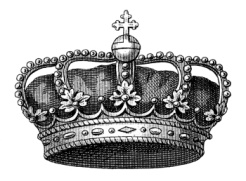 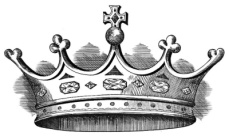  Students in groups of 4 are to create a play based on the rise to power of one of the following Old Testament kings. Use the verse next to the king to help you with your script. King Saul        1 Samuel 10 v 1 – 27   (Samuel, Saul, The people, a Man, Saul’s uncle, Narrator) 6King David      2 Samuel 5 v 1 – 25  (the tribes, David, jebusites, King Hiram,the philistines, narrator) 6King Solomon   1 Kings 1 v 28 – 53 (David, Bathsheba, (Zadok, Nathan,Benaiah), Solomon, Joab, Jonathan, Adonijah, Narrator) 8You are to read the story and write your own script as a group.You are to video your plays and you will be assessed on putting the play together, your camera angles, memorisation of lines and stage play.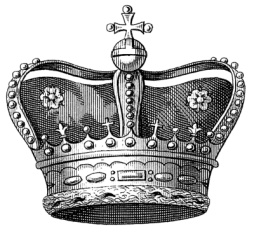 You will have four weeks to complete this project				Due Tuesday 1st of April CATEGORY4321TeamworkStudents meet and discuss regularly. All students contribute to the discussion and all are listened to respectfully. All team members contribute a fair share of the work.Students meet and discuss regularly. Most students contribute to the discussion and are listened to respectfully. All team members contribute a fair share of the work.A couple of team meetings are held. Most students contribute to the discussion and are listened to respectfully. All team members contribute a fair share of the work.Meetings are not held AND/OR some team members do not contribute a fair share of the work.ConceptTeam has a clear picture of what they are trying to achieve. Each member can describe what they are trying to do and generally how his/her work will contribute to the final product.Team has a fairly clear picture of what they are trying to achieve. Each member can describe what they are trying to do overall but has trouble describing how his/her work will contribute to the final product.Team has brainstormed their concept, but no clear focus has emerged for the team. Team members may describe the goals/final product differently.Team has spent little effort on brainstorming and refining a concept. Team members are unclear on the goals and how their contriubtions will help them reach the goal.ScriptScript is complete and it is clear what each actor will say and do. Entries and exits are scripted as are important movements. Script is quite professional.Script is mostly complete. It is clear what each actor will say and do. Script is shows planning.Script has a few major flaws. It is not always clear what the actors are to say and do. Script shows an attempt at planning, but seems incomplete.There is no script. Actors are expected to invent what they say and do as they go alongActing/dialogueThe student uses consistent voices, facial expressions and movements to make the characters more believable and the story more easily understood.The student often uses voices, facial expressions and movements to make the characters more believable and the story more easily understood.The student tries to use voices, facial expressions and movements to make the characters more believable and the story more easily understood.The student tells the story but does not use voices, facial expressions or movement to make the storytelling more interesting or clear.Knows the StoryThe storyteller knows the story well and has obviously practiced telling the story several times. There is no need for notes and the speaker speaks with confidence.The storyteller knows the story pretty well and has practiced telling the story once or twice. May need notes once or twice, but the speaker is relatively confident.The storyteller knows some of the story, but did not appear to have practiced. May need notes 3-4 times, and the speaker appears ill-at-ease.The storyteller could not tell the story without using notes.